Уважаемые руководители!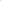 12 апреля 2024 года в Курской области пройдет региональный этап Всероссийской ярмарки трудоустройства «Работа России. Время возможностей».Прямая трансляция мероприятия будет проходить 12 апреля 2024 года на официальной странице Правительства Курской области в социальной сети «ВКонтакте» и на странице ярмарки трудоустройства (https://vk.com/kurskczn046). На странице заочного этапа ярмарки трудоустройства размещается информация об участниках ярмарки и их вакансиях, с которыми ежедневно знакомятся соискатели.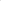 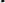 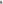 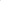 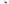 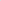 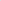 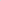 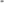 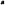 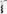 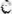 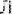 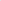 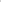 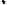 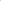 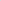 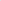 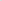 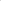 Приглашаем Вас принять заочное участие в мероприятии. Для этого необходимо выслать на электронную почту activepolitic@cznkursk.ru:- логотип и две-три фотографии (здание, рабочие места) в формате jpeg;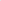 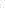 - краткое описание компании (не более 1/3 листа формата А4 шрифтом №14);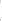 - сведения об открытых вакансиях (согласно приложению в формате xls, xlsx);- контактные данные для соискателей (телефон, электронная почта, адрес работодателя (рабочее место);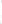 - заявление на участие (согласно приложению в формате doc, docx);- в каждой вакансии, участвующей в ярмарке, в дополнительной информации в адресе на Единой цифровой платформе «Работа России», внести ссылку на страницу в социальной сети «ВКонтакте»: «Всероссийская ярмарка трудоустройства 2024» https://vk.com/kurskczn046 (страница «ВКонтакте»).Перечисленную информацию и заполненные приложения отправить на электронную почту activepolitic@cznkursk.ru до 05.04.2024 .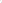 